Weekly Calendar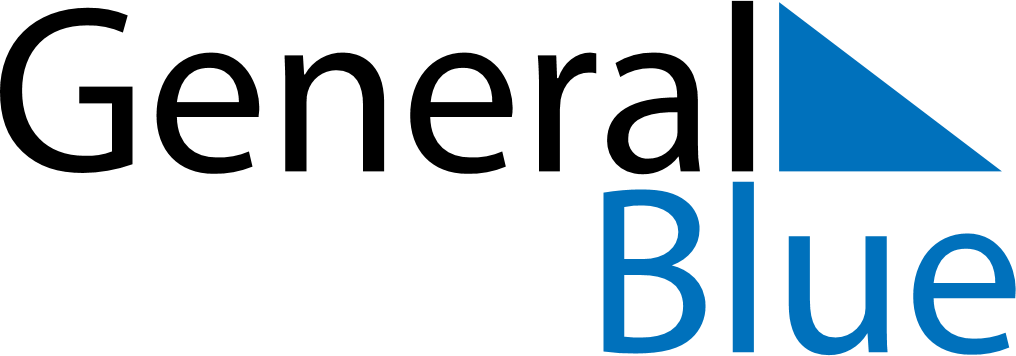 February 6, 2023 - February 12, 2023Weekly CalendarFebruary 6, 2023 - February 12, 2023MondayFeb 06TuesdayFeb 07WednesdayFeb 08ThursdayFeb 09FridayFeb 10SaturdayFeb 11SundayFeb 12MY NOTES